В Государственном учреждении "Территориальный центр социального обслуживания населения Бешенковичского района" на базе отделения комплексной поддержки в кризисной ситуации в рамках "Школы успешного родителя" прошло занятие с элементами тренинга "Саморегуляция эмоционального состояния". Цель проведения: развитие способностей саморегуляции, освоение способов саморегуляции.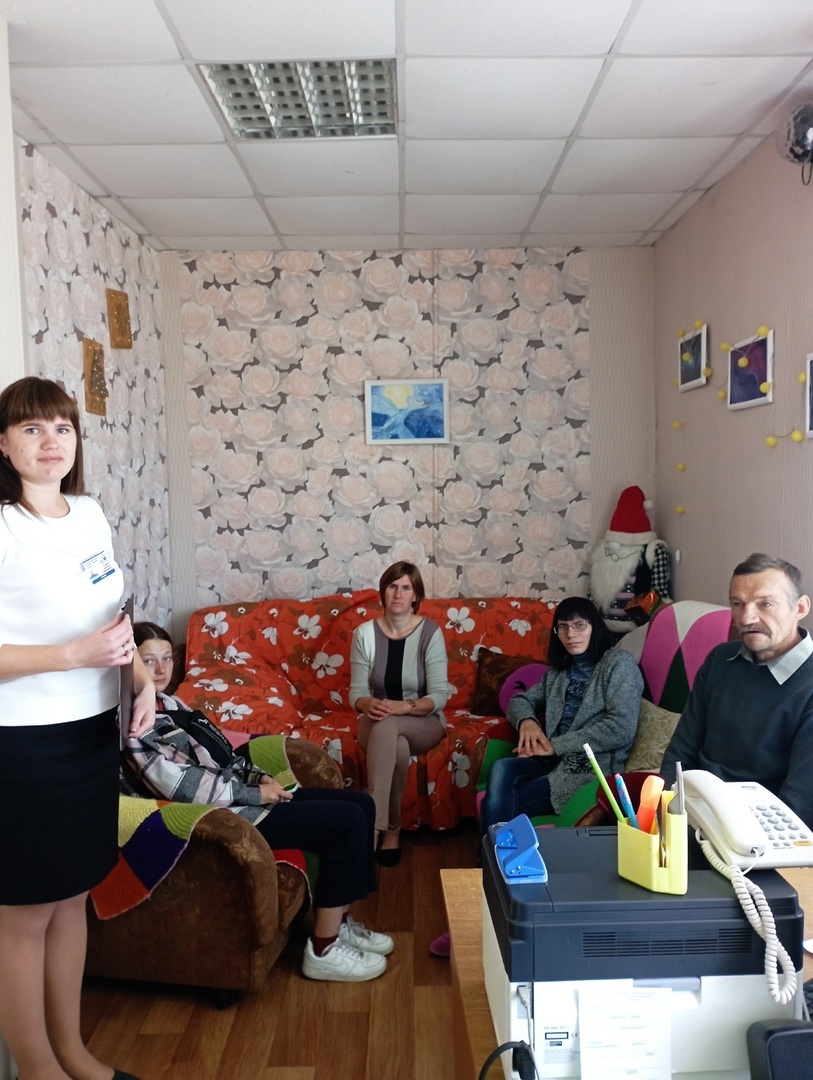 